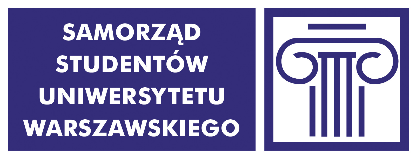 PROTOKÓŁZ WYBORÓW PRZEDSTAWICIELI STUDENTÓWW OKRĘGU WYBORCZYM NR 33DORADY SAMORZĄDU STUDENTÓW WYDZIAŁU NAUK POLITYCZNYCHI STUDIÓW MIĘDZYNARODOWYCHW dniu 14.11.19 r. godz. 10:00 – 16:00 w budynku przy ul. Krakowskie Przedmieście 26/28 (Collegium Politicum), odbyły się wybory przedstawicieli studentów jednostki do w/w organu.Do obsadzenia były 3 mandaty. Obsadzono 3 mandaty.Uprawnionych do głosowania było 1097 studentów (wg danych Biura Spraw Studenckich UW). Wydano 64 karty do głosowania. Z urny wyjęto 64 karty do głosowania, w tym kart ważnych 64,  a nieważnych 0.Głosy nieważne były 3, a głosów ważnych oddanych łącznie na wszystkich kandydatów 100.Procedurę wyborczą w dniu głosowania przeprowadził(a):przedstawiciel Komisji Wyborczej SS UWkomisja skrutacyjna powołana przez przedstawiciela Komisji Wyborczej SS UWw składzie:Krzysztof Radziwon
W wyniku przeprowadzonego głosowania wybrano następujące osoby:
STANKOWSKA AgataSTECZKOWSKA MałgorzataKRECZMAŃSKA Natalia
W wyborach przedstawicieli studentów w/w jednostki Uniwersytetu Warszawskiego do ww. organu poniższe kandydatury otrzymały następującą liczbę głosów:Decyzje wydane podczas głosowania lub istotne okoliczności związane z przebiegiem głosowania:…………………………………………..………………………………………………………………………………………………………………………………..………………………………………………………………………………………………………………………………..……………………………………………………………………………………Zastrzeżenia do protokołu (wraz z czytelnym podpisem zgłaszającego/zgłaszających zastrzeżenia):…………………………………………..………………………………………………………………………………………………………………………………..………………………………………………………………………………………………………………………………..……………………………………………………………………………………Protokół niniejszy sporządzono w czterech egzemplarzach:dla Rady Samorządu Studentów jednostki Uniwersytetu Warszawskiego,dla władz jednostki Uniwersytetu Warszawskiego,dla Komisji Wyborczej Samorządu Studentów Uniwersytetu Warszawskiego,w celu ogłoszenia wyników wyborów.Członkowie Komisji Wyborczej Samorządu Studentów Uniwersytetu Warszawskiego:Krzysztof RadziwonDelegaci:Mężowie zaufania:Jeżeli treść protokołu nie mieści się na formularzu, należy przenieść ją na dolna część tej karty protokołu, dodatkowo podpisując. W razie zastrzeżeń do protokołu, komisja wyborcza przedstawia w protokole swoje stanowisko do zastrzeżeń. Do egzemplarza protokołu ogłaszającego wyniki wyborów należy dołączyć informację o trybie zgłaszania wniosków w treści ustalonej przez Komisję Wyborczej Samorządu Studentów Uniwersytetu Warszawskiego.1.KRECZMAŃSKA Natalia222.STECZKOWSKA Małgorzata383.STANKOWSKA Agata40